Badgers up close and personalby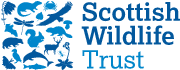 The North of Scotland Group Present 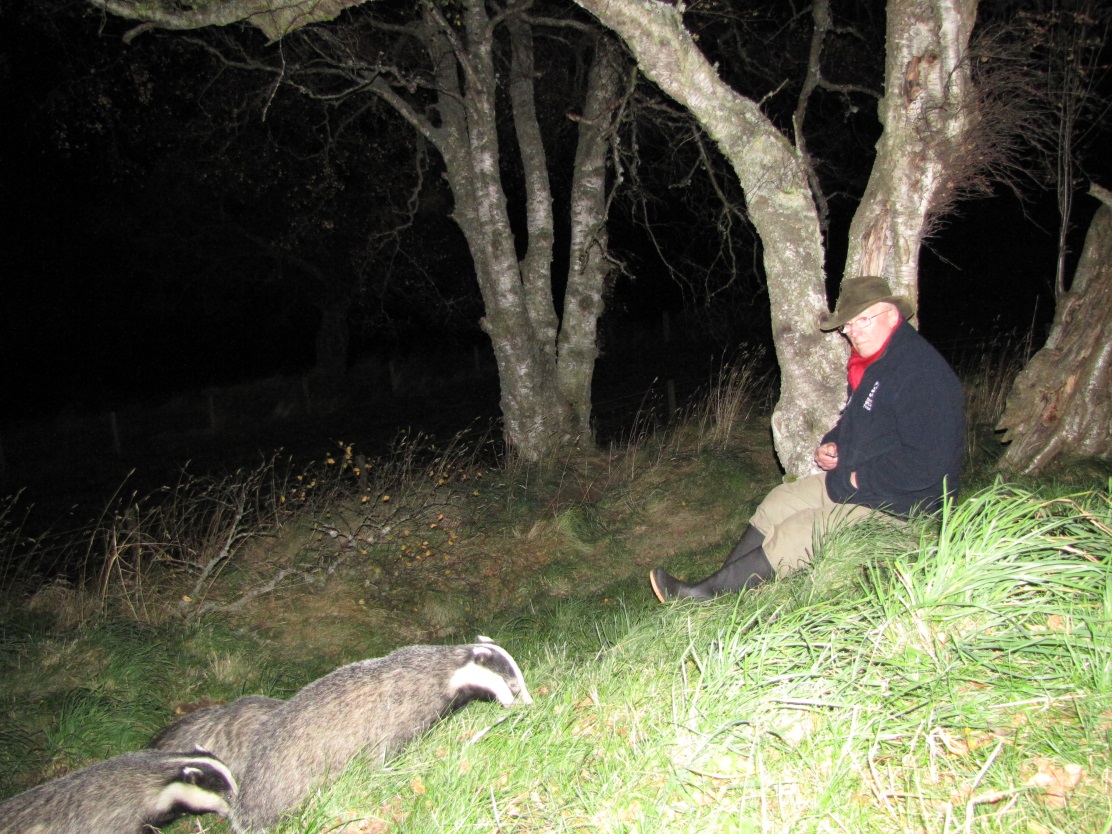 Allan BantickWed 6 Nov at 7.30 pmatThe Glen Mhor Waterside Hotel – InvernessAll welcome£4 members, £5 non-members inc. tea/coffee (suggested donation to meet costs)Free to students£4 members, £5 non-members inc. tea/coffee (suggested donation to meet costs)Free to students